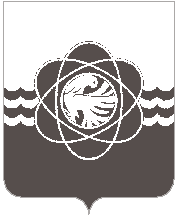 26 сессии пятого созываот 21.07.2021 № 179О внесении изменения в План приватизацииимущества, находящегося в муниципальнойсобственности муниципального образования«город Десногорск» Смоленской области,на 2021 год и плановый период на 2022 и 2023 гг., утвержденным решением Десногорскогогородского Совета от 20.02.2021 № 156Рассмотрев обращение Администрации муниципального образования «город Десногорск» Смоленской области от 14.07.2021 № 6276, в соответствии со статьей 26 Устава муниципального образования «город Десногорск» Смоленской области, пункта 2.3. Положения о порядке владения, пользования и распоряжения муниципальным имуществом муниципального образования «город Десногорск» Смоленской области, утвержденным решением Десногорского городского Совета от 24.04.2012 № 620, учитывая рекомендации постоянной депутатской комиссии планово-бюджетной, по налогам, финансам и инвестиционной деятельности, Десногорский городской СоветР Е Ш И Л:           1. Внести в План приватизации имущества, находящегося в муниципальной собственности муниципального образования «город Десногорск» Смоленской области на 2021 год и плановый период на 2022 и 2023 гг., утвержденный решением Десногорского  городского Совета от 20.02.2021 № 156  следующее изменение:                 дополнить строками 13, 14 согласно приложению.2. Настоящее решение вступает в силу с момента его принятия.3. Настоящее решение опубликовать в газете «Десна».Председатель                                                                        Глава    муниципального    образованияДесногорского городского Совета                                    «город Десногорск» Смоленской области                                                  А.А. Терлецкий                                                                                     А.Н. Шубин                                                                                                                                                                                          Приложение к решению Десногорского                                                                                                           городского Совета                                                                                                              от 21.07.2021 № 179№Наименование имуществаи его характеристикиБалансовая/ остаточная стоимостьна 01.07.2021 руб. или кадастровая стоимостьПредполагаемыйсрокприватизацииСпособ приватизацииПримечание12345613Земельный участок с кадастровым номером 67:26:0010202:43, общей площадью 3220 кв.м, и расположенными на нем объектами недвижимого имущества:- Административный корпус, назначение: нежилое, 1 – этажный, общая площадь 481,9 кв.м, инв.№ 675а, лит. А, кадастровый номер: 67:26:0010201:401;- Производственный корпус, назначение: нежилое, 1 – этажный, общая площадь 460,3 кв.м, инв.№ 675а, лит. А1, кадастровый номер: 67:26:0010201:397;- Гаражи, назначение: нежилое, 1 – этажный, общая площадь 210,3 кв.м, инв.№ 675а, лит Б, кадастровый номер: 67:26:0010201:387;- Контрольно – пропускной пункт, назначение: нежилое, 1 – этажный, общая площадь 3,7 кв.м, инв.№ 675а, лит. В, кадастровый номер: 67:26:0010201:398;и движимого имущества: - ограждение территории, протяженностью 168,2 м;- бетонная площадка площадью 1504,4 кв.м. место нахождение: Смоленская область, г. Десногорска, коммунально-складская зона1 648 607,802 866 220,97/145 296,80821 807,19/0825 567,48/134 074,5614 276,79/0186 314,76/28 135,73380 516,04/0IIIквартал 2021 готкрытый аукцион в электронной формеВ соответствии с Федеральным законом от 21.12.2001            № 178-ФЗ                «О приватизации государственного и муниципального имущества»14Автомобиль ГАЗ 3110, идентификационный номер XTH311000VV0121537, год выпуска 1998, регистрационный знак Р368ЕС67182 663,16/0IIIквартал 2021 готкрытый аукцион в электронной формеВ соответствии с Федеральным законом от 21.12.2001 № 178-ФЗ                        «О приватизации государственного и муниципального имущества»